Приложение №1Герметичный контейнер для раздельного сбора отработанных  компактных люминесцентных ламп:- Размер контейнера, мм: 1600х300х580- изготовлен из металлического листа с устойчивым основанием;- демеркуризационный набор для ликвидации незначительного разлива ртути;- Герметичный барабан для поврежденной ртутной лампы.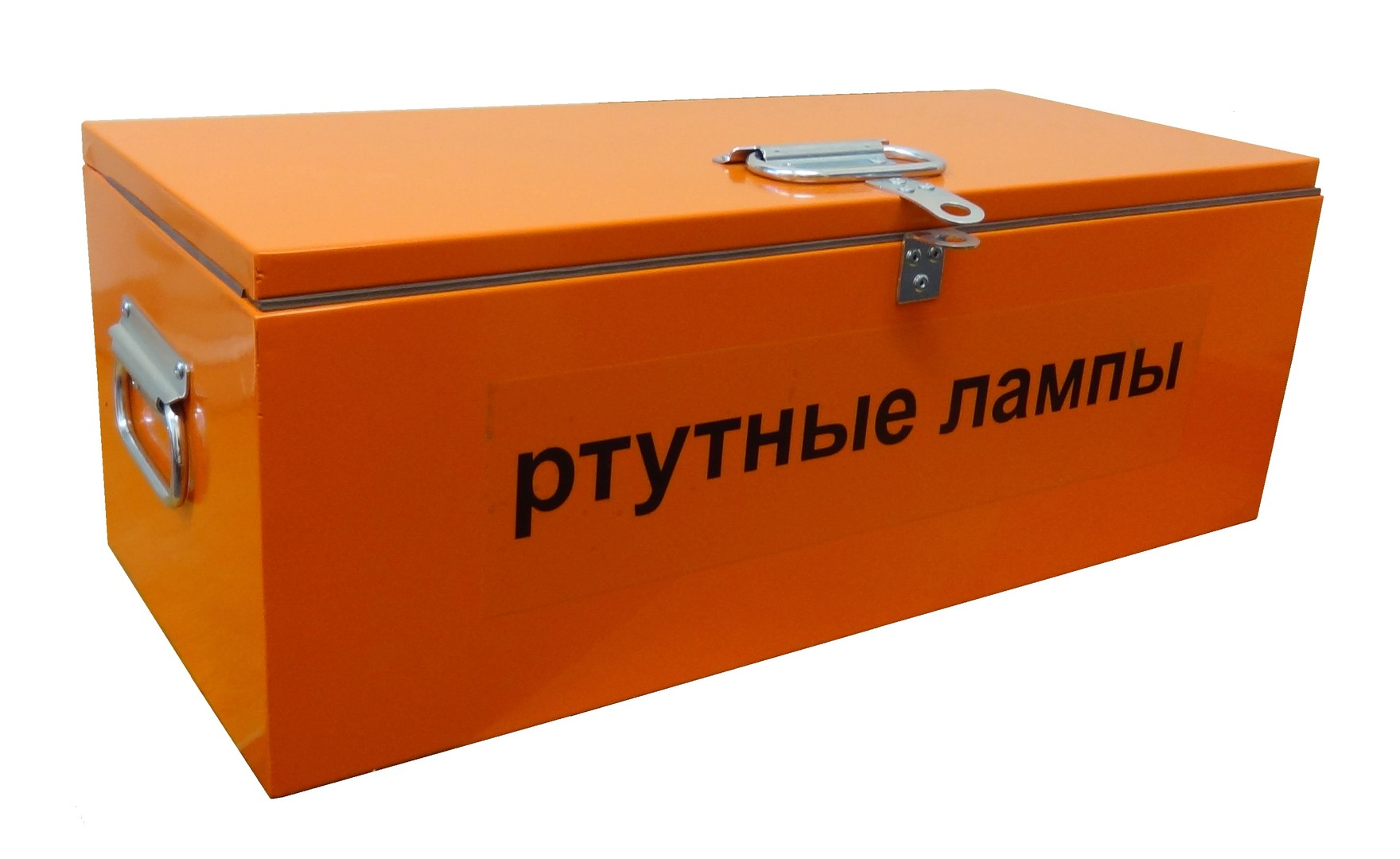 Приложение №2Контейнер для отработанных батареек (для установки в офисе):- размер, мм: 150х150х640- материал: урна – оцинкованная сталь, крышка – нержавеющая сталь.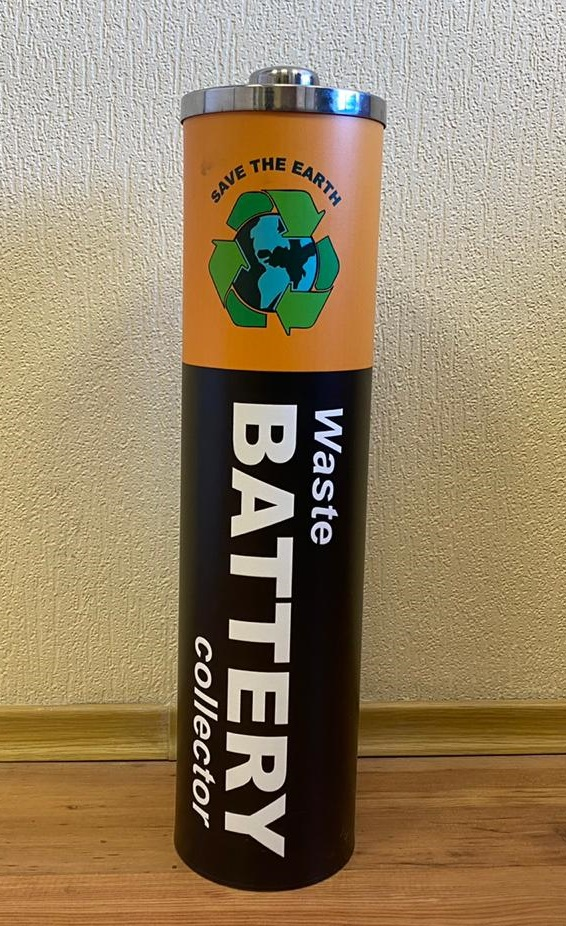 Приложение №3Контейнер для ТБО с крышкой:- объем - 075м3;- материал - сталь 3 мм.- покрытие грунт+эмаль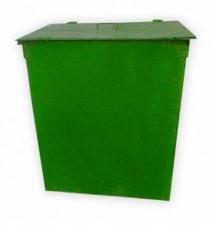 